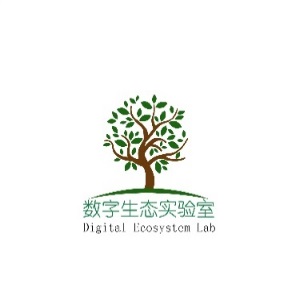 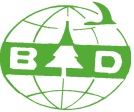 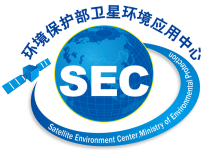 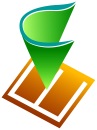 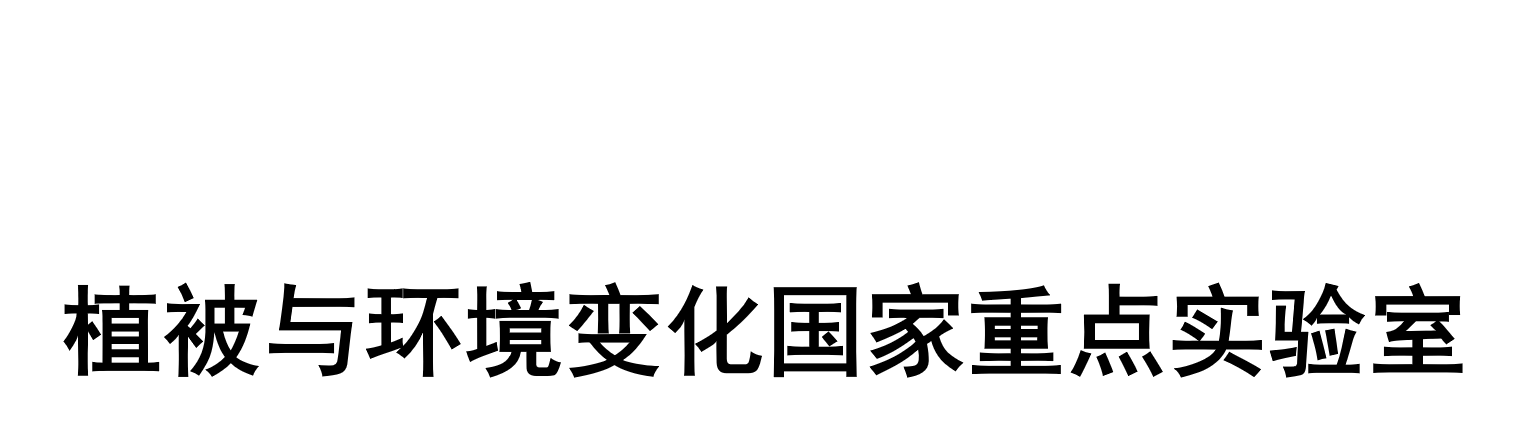 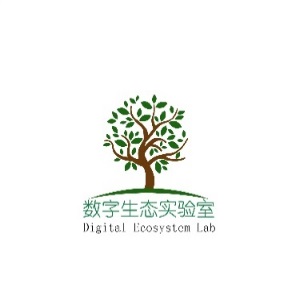 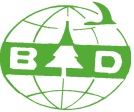 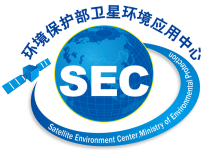 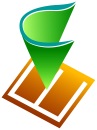 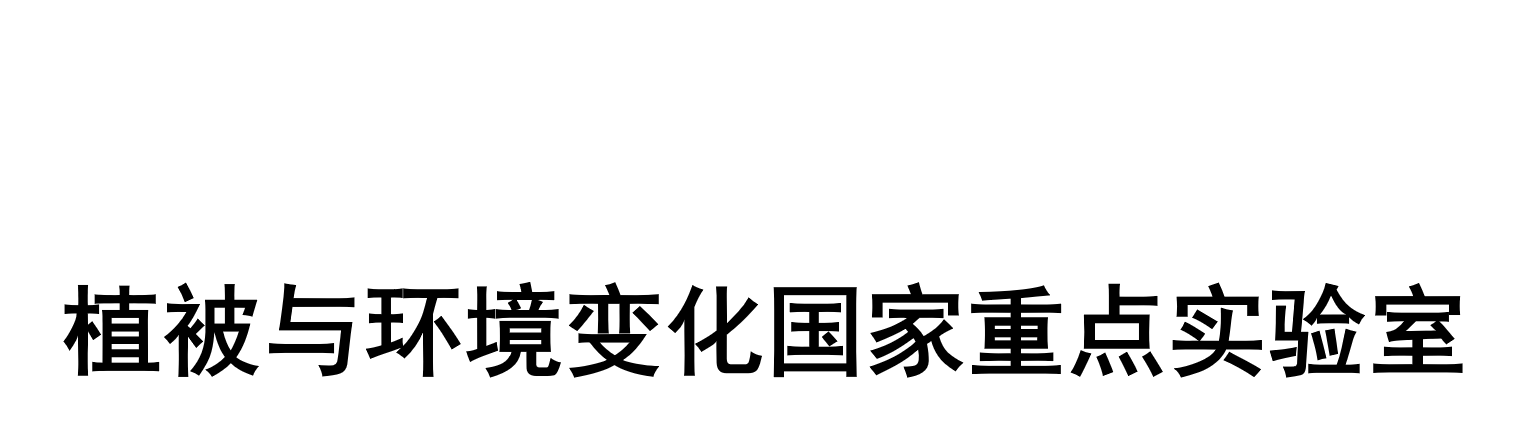 生物多样性遥感应用研讨会第一轮会议通知生物多样性是维持生态系统功能的关键要素，也是提供生态系统服务赖以依存的物质基础。目前，全球范围内生物多样性丧失和生态系统功能退化问题日趋严重，而遥感是在必要尺度上发现和度量这些变化的唯一可行方法，这已经成为政府、公众和学界的普遍共识。当前，卫星和众多飞行仪器在空间，时间和光谱分辨率方面提供了广泛的观测能力，再与“大数据”计算能力和原位定点监测系统相结合，对于推进生物多样性保护工作迈入多尺度、定量化监测和预警的新时代蕴含无限潜力。但是，目前国内乃至国际学术群体对于如何用好这项利器尚未形成清晰认识，对于确立哪些遥感监测指标反映特定尺度、层次的生物多样性变化也尚无定论。为此，中国科学院植物研究所植被与环境变化国家重点实验室、中国科学院生物多样性委员会、环境保护部卫星环境应用中心共同组织举办此次研讨会，诚邀各方借此平台展示国内生物多样性遥感监测与应用的最新研究成果，提出遥感应用于生物多样性监测、保护和研究工作的切实建议，共同推动中国生物多样性科学发展。研讨会主要分为主题报告、青年学者报告、内部圆桌会议分议题讨论三个部分。欢迎相关领域专家、学者莅临参加此次会议，相聚北京！一、会议时间、地点                                                                            2017年11月15日，北京香山 中国科学院植物研究所二、共同主办单位中国科学院植物研究所植被与环境变化国家重点实验室中国科学院生物多样性委员会环境保护部卫星环境应用中心三、承办单位中国科学院植物研究所数字生态研究组四、联系方式召集人：郭庆华，侯鹏电  话：010-62836157邮  箱：digital_ecosystem@ibcas.ac.cn五、报名链接http://app.askform.cn/089bc43f-b5d7-400f-a0c1-ca54e7a3fed7.aspx?Type=2已邀请专家学者名单马克平  研究员、国际生物多样性计划中国委员会秘书长、《生物多样性》主编     中国科学院植物研究所宫  鹏  教授、清华大学理学院院长、地球系统科学系主任  清华大学郝占庆  研究员、所长助理、森林生态与林业生态工程研究中心主任              中国科学院沈阳应用生态研究所肖  青  研究员、中科院怀来遥感综合试验站站长、遥感与数字所科研条件部主任   中国科学院遥感与数字地球研究所侯  鹏  正高级工程师、生态遥感部副主任  环境保护部卫星环境应用中心曹明昌  研究员  环境保护部南京环境科学研究所万华伟  研究员  环境保护部卫星环境应用中心郭庆华  研究员、青年千人、国科大岗位教授  中国科学院植物研究所张  健  教授、青年千人  华东师范大学刘雪华  副教授  清华大学曾  源  副研究员  中国科学院遥感与数字地球研究所唐志尧  副教授  北京大学陈  龙  副研究员  北京市环境保护科学研究院中国科学院植物研究所植被与环境变化国家重点实验室中国科学院生物多样性委员会环境保护部卫星环境应用中心二零一七年十月二十七日